ПРОЕКТҠАРАР                                                                                                 РЕШЕНИЕО  возложении исполнения полномочий  главысельского  поселения  Юмашевский  сельсовет   муниципального  района  Чекмагушевский  район  Республики  Башкортостан Совет сельского  поселения  Юмашевский  сельсовет  муниципального  района  Чекмагушевский  район  Республики  Башкортостан РЕШИЛ:    В соответствии с ч.7, ст.19 устава сельского поселения Юмашевский сельсовет муниципального района Чекмагушевский район РБ возложить временное исполнение полномочий главы сельского  поселения Юмашевский  сельсовет  муниципального  района  Чекмагушевский район    Республики  Башкортостан  на управляющего делами Гарифуллину Ильсияр Фаукатовну с освобождением ее от исполнения обязанностей управляющего делами с 24 августа 2021 года.Заместитель председателя Совета                                          Г.М. Тимашева        с.Юмашево       ___ августа 2021 года       № ____БАШҠОРТОСТАН  РЕСПУБЛИКАҺЫСАҠМАҒОШ  РАЙОНЫ муниципаль районЫНЫҢ   ЙОМАШ АУЫЛ СОВЕТЫ АУЫЛ  БИЛӘмӘҺЕ СОВЕТЫ 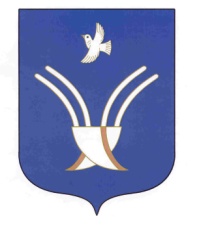 Совет сельского поселенияЮМАШЕВСКИЙ СЕЛЬСОВЕТмуниципального района Чекмагушевский район Республики Башкортостан